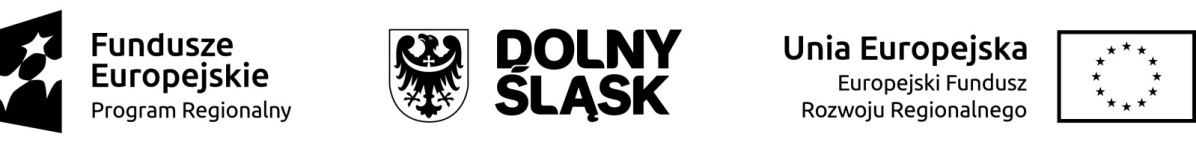 Zarząd Województwa Dolnośląskiego pełniący funkcjęInstytucji Zarządzającej Regionalnym Programem Operacyjnym Województwa Dolnośląskiego 2014-2020orazGmina Wrocław pełniąca funkcję Instytucji Pośredniczącej w ramach instrumentu Zintegrowane Inwestycje Terytorialne Regionalnego Programu Operacyjnego Województwa Dolnośląskiego 2014-2020ogłasza nabór wniosków o dofinansowanie realizacji projektówze środków Europejskiego Funduszu Rozwoju Regionalnegow ramach Regionalnego Programu Operacyjnego Województwa Dolnośląskiego 2014-2020Oś priorytetowa 6 Infrastruktura spójności społecznejDziałanie 6.1 Inwestycje w infrastrukturę społecznąPoddziałanie 6.1.2 Inwestycje w infrastrukturę społeczną – ZIT WrOFA Budowa, remont, przebudowa, rozbudowa, nadbudowa, wyposażenie infrastruktury społecznej powiązanej z procesem integracji społecznej, aktywizacji społeczno-zawodowej i deinstytucjonalizacji usługB Zmiana sposobu użytkowania, budowa, remont, przebudowa, rozbudowa , wyposażenie budynków infrastruktury: domów pomocy społecznej, placówek zapewniających całodobową opiekę osobom niepełnosprawnym, przewlekle chorym lub osobom w podeszłym wiekuNr naboru RPDS.06.01.02-IZ.00-02-167/161.Informacje ogólneNabór w trybie konkursowym w ramach Regionalnego Programu Operacyjnego Województwa Dolnośląskiego 2014-2020 – Oś priorytetowa 6 Infrastruktura spójności społecznej – Działanie 6.1 Inwestycje w infrastrukturę społeczną –Poddziałanie 6.1.2 Inwestycje w infrastrukturę społeczną – ZIT WrOF – na projekty realizowane na terenie Wrocławskiego Obszaru Funkcjonalnego, określonego w Strategii ZIT WrOF.2.Pełna nazwa i adres właściwych instytucji organizujących konkursy:Konkurs ogłasza Instytucja Zarządzająca Regionalnym Programem Operacyjnym Województwa Dolnośląskiego 2014-2020 oraz Gmina Wrocław, pełniąca funkcję Instytucji Pośredniczącej RPO WD 2014-2020 w ramach instrumentu Zintegrowane Inwestycje Terytorialne Wrocławskiego Obszaru Funkcjonalnego (ZIT WrOF) – jako Instytucja Organizująca Konkurs.Funkcję Instytucji Zarządzającej pełni Zarząd Województwa Dolnośląskiego.Zadania związane z naborem realizuje:1) Departament Funduszy Europejskich w Urzędzie Marszałkowskim Województwa Dolnośląskiego – ul. Mazowiecka 17, 50-412 Wrocław2) Gmina Wrocław, pełniąca funkcję Instytucji Pośredniczącej RPO WD – Pl. Nowy Targ 1-8, 50-141 Wrocław.Porozumienie  zawarte pomiędzy IZ RPO WD a Gminą Wrocław pełniącą funkcję lidera ZIT WrOF i pełniącą funkcję Instytucji Pośredniczącej, w ramach instrumentu Zintegrowane Inwestycje Terytorialne RPO WD, reguluje zasady współpracy (prawa i obowiązki) w ramach ww. konkursu.3.Przedmiot konkursów, w tym typy projektów podlegające dofinansowaniu:Przedmiotem konkursu jest następujący typ projektów określony w ramach Osi priorytetowej 6 RPO WD dla Działania 6.1 Inwestycje w infrastrukturę społeczną –Poddziałania 6.1.2 Inwestycje w infrastrukturę społeczną – ZIT WrOF:A  Budowa, remont, przebudowa, rozbudowa, nadbudowa, wyposażenie infrastruktury społecznej powiązanej z procesem integracji społecznej, aktywizacji społeczno-zawodowej i deinstytucjonalizacji usług, m.in.:ośrodków wsparcia,rodzinnych domów pomocy,placówek wsparcia dziennego,placówek reintegracyjnych, realizujących usługi reintegracji społecznej i zawodowej osób zagrożonych wykluczeniem społecznym, np.: Centrów Integracji Społecznej (CIS), Zakładów Aktywizacji Zawodowej (ZAZ), Klubów Integracji Społecznej (KIS), Warsztatów Terapii Zajęciowej (WTZ),związanej ze wsparciem pieczy zastępczej:rodzinnej, tj. rodziny zastępcze oraz rodzinne domy dziecka,instytucjonalnej tj.: placówki opiekuńczo-wychowawcze, regionalne placówki opiekuńczo-terapeutyczne, interwencyjny ośrodek preadopcyjny,noclegowni i domów dla bezdomnych. B  Zmiana sposobu użytkowania, budowa, remont, przebudowa, rozbudowa, wyposażenie budynków infrastruktury: domów pomocy społecznej, placówek zapewniających całodobową opiekę osobom niepełnosprawnym, przewlekle chorym lub osobom w podeszłym wieku:domów pomocy społecznej,placówek prowadzonych przez podmioty prowadzące działalność gospodarczą w zakresie prowadzenia placówek zapewniających całodobową opiekę osobom niepełnosprawnym, przewlekle chorym lub osobom w podeszłym wieku.Dla określonych powyżej typów projektów zakłada się również inwestycje, w wyniku których powstanie infrastruktura na potrzeby funkcjonowania ww. placówek (np. w wyniku adaptacji istniejących budynków do nowej funkcji).Inwestycje mogą być realizowane w placówkach całodobowego pobytu i opieki, w których maksymalna liczba miejsc jest nie większa niż 30.Inwestycje w placówkach opiekuńczo-wychowawczych mogą być realizowane tylko w placówkach, w których maksymalna liczba miejsc jest nie większa niż 14.Wskazane limity pozwalają wykluczyć wsparcie infrastruktury opieki instytucjonalnej w rozumieniu „Wytycznych w zakresie realizacji przedsięwzięć w obszarze włączenia społecznego i zwalczania ubóstwa z wykorzystaniem środków EFS i EFRR na lata 2014-2020”. Projekt dotyczyć ma finansowania infrastruktury umożliwiającej świadczenie usług w lokalnej społeczności/środowisku lokalnym –  umożliwiającym osobom niezależne życie w środowisku lokalnym, tj. usług zapobiegających odizolowaniu osób od rodziny i środowiska lokalnego, a gdy to nie jest możliwe, gwarantujących tym osobom warunki życia jak najbardziej zbliżone do warunków domowych i rodzinnych oraz umożliwiających podtrzymywanie więzi rodzinnych i sąsiedzkich.Usługi świadczone są w sposób określony w „Wytycznych w zakresie realizacji przedsięwzięć w obszarze włączenia społecznego i zwalczania ubóstwa z wykorzystaniem środków Europejskiego Funduszu Społecznego i Europejskiego Funduszu Rozwoju Regionalnego na lata 2014-2020”.W związku z planowanymi zmianami zapisów „Wytycznych w zakresie realizacji przedsięwzięć w obszarze włączenia społecznego i zwalczania ubóstwa z wykorzystaniem środków Europejskiego Funduszu Społecznego i Europejskiego Funduszu Rozwoju Regionalnego na lata 2014-2020” uregulowania w powyższej kwestii zostaną przedstawione (dodatkowo) w formie komunikatu we wszystkich miejscach, gdzie opublikowano ogłoszenie – niezwłocznie po zatwierdzeniu zmian przez Ministerstwo Rozwoju.Budowa nowych obiektów będzie możliwa w uzasadnionych przypadkach, jeśli zapewnienie infrastruktury nie jest możliwe w inny sposób lub jest nieuzasadnione ekonomicznie (weryfikacji podlegać będzie, czy remont, przebudowa, rozbudowa, nadbudowa istniejącego obiektu na terenie realizacji projektu nie jest możliwa lub jest nieuzasadniona ekonomicznie).Pod pojęciem rozbudowy rozumie się sytuację, w której rozbudowywana część obiektu będzie funkcjonalnie i rzeczywiście połączona z istniejącą częścią obiektu.Projekt powinien uwzględniać dostosowanie do potrzeb osób niepełnosprawnych.Wydatki na zagospodarowanie otoczenia w zieleń i drobną architekturę będą możliwe do 15 % wartości wydatków kwalifikowalnych.Aby projekt mógł być realizowany, projektodawca musi wskazać powiązanie z realizacją celów RPO WD 2014-2020 w zakresie wsparcia udzielanego w ramach Europejskiego Funduszu Społecznego, tj. że projekt przyczynia się do osiągnięcia celów zapisanych w RPO WD 2014-2020 w zakresie wsparcia udzielanego ze środków EFS.Każdy projekt musi zakładać wsparcie infrastruktury w powiązaniu z procesem integracji społecznej lub aktywizacji społeczno-zawodowej, tj. właściwym zindywidualizowanym i kompleksowym programem, mającym na celu usamodzielnienie ekonomiczne osób zagrożonych wykluczeniem społecznym lub ubóstwem (w przypadku noclegowni i domów dla bezdomnych w powiązaniu z programem wychodzenia z bezdomności), co wynikać ma z przedstawionej Koncepcji funkcjonowania placówki.Koncepcja funkcjonowania placówki jest zgodna z obowiązującymi aktami prawnymi dotyczącymi realizowanej inwestycji i stanowić będzie obowiązkowy załącznik do wniosku o dofinansowanie. Musi być ona oddzielna dla każdej tworzonej placówki i zawierać co najmniej: analizę potrzeb oraz analizę trendów demograficznych w ujęciu terytorialnym (uwzględnienie aspektu nasilenia problemów wykluczenia społecznego w ujęciu terytorialnym); opis planowanych grup docelowych i ich potrzeb; plan działania, sposób funkcjonowania i organizacji placówki, w  tym: a) strukturę zatrudnienia i zakres świadczonych usług przez poszczególne grupy personelu; b) planowaną do stworzenia liczbę miejsc całodobowego lub dziennego pobytu;c) planowane działania placówki na rzecz jej klientów.odniesienie się do niefinansowania infrastruktury opieki instytucjonalnej; odniesienie się do finansowania tożsamych usług świadczonych już w lokalnej społeczności przez inne placówki;opis polityki cenowej wspieranej placówki;zakup gruntu (zabudowanego i niezabudowanego) w projektach objętych pomocą publiczną, w tym częściowo objętych pomocą publiczną (tam gdzie występuje efekt zachęty).W ramach ogłoszonego konkursu preferowane będą projekty:o charakterze rewitalizacyjnym – tj. ujęte w lokalnym programie rewitalizacji  (na „Liście B”) lub w dokumencie równorzędnym i umieszczone na wykazie pozytywnie zweryfikowanych programów rewitalizacji prowadzonym przez IZ RPO WD (na dzień składania wniosku o dofinansowanie);realizowane na obszarach wiejskich;realizowane w partnerstwie.Warunki oraz preferencje (punktowane) w zakresie wyboru projektów szczegółowo określają „Kryteria wyboru projektów w ramach RPO WD 2014-2020”, zatwierdzone Uchwałą nr 42/16 z dnia 8 września 2016 r. Komitetu Monitorującego RPO WD 2014-2020, zamieszczone na stronie www.rpo.dolnyslask.pl („Wyciąg z Kryteriów wyboru projektów” obowiązujących w niniejszym naborze stanowi Załącznik nr 1 do niniejszego Regulaminu).  W ramach projektów nie będą finansowane wydatki na:inwestycje w części związanej z prowadzeniem działalności administracyjnej we wspieranych w projekcie budynkach;termomodernizację przekraczające 49% wartości całkowitych wydatków kwalifikowalnych na pojedynczy budynek w projekcie;zagospodarowanie otoczenia w zieleń i drobną architekturę przekraczające 15 % wartości wydatków kwalifikowalnych.Ww. limity procentowe nie sumują się – elementy uzupełniające w projekcie zawsze powinny stanowić maksymalnie 49% całkowitych wydatków kwalifikowalnych. Jeśli projekt składa się z przebudowy obiektu, jego termomodernizacji i zagospodarowanie otoczenia w zieleń, wówczas wydatki na przebudowę obiektu powinny stanowić co najmniej 51% wydatków kwalifikowalnych.Dla konkursu ogłaszanego w ramach Poddziałania 6.1.2 Inwestycje w infrastrukturę społeczną – ZIT WrOF (RPDS.06.01.02-IZ.00-02-167/16), ww. typ projektu musi być w całości realizowany na obszarze ZIT WrOF.Kategorią interwencji dla niniejszego konkursu jest kategoria 055 Pozostała infrastruktura społeczna przyczyniająca się do rozwoju regionalnego i lokalnego.Możliwe jest łączenie ww. typów projektów A i B – o wyborze typu decyduje struktura wydatków kwalifikowalnych (ich większościowy udział).4.Typy beneficjentów:O dofinansowanie w ramach konkursu mogą ubiegać się następujące typy Wnioskodawców/Beneficjentów:jednostki samorządu terytorialnego (jst), ich związki i stowarzyszenia;jednostki organizacyjne jst;domy pomocy społecznej;podmioty prowadzące rodzinne domy pomocy*;ośrodki wsparcia;placówki wsparcia dziennegoorganizacje pozarządowe;kościoły, związki wyznaniowe oraz osoby prawne kościołów i związków wyznaniowych;podmioty zajmujące się całodobową/dzienną opieką osób starszych/przewlekle chorych/niepełnosprawnych*.*Poprzez podmioty prowadzące rozumiane są wszystkie podmioty, które na podstawie właściwych ustaw świadczą/będą świadczyć wymienione w typach projektów usługi i dzięki realizacji projektu uzyskają status podmiotu prowadzącego.W momencie składania wniosku o dofinansowanie projektu Wnioskodawca, jeśli jest osobą fizyczną, musi mieć zarejestrowaną działalność gospodarczą.O dofinansowanie nie mogą ubiegać się podmioty, które podlegają wykluczeniu z możliwości otrzymania dofinansowania, w tym wykluczeniu, o którym mowa w art. 207 ust. 4 ustawy z dnia 27 sierpnia 2009 r. o finansach publicznych.5.Kwota przeznaczona na dofinansowanie projektów 
w konkursie:Alokacja przeznaczona na konkurs wynosi 3 207 750 euro, tj. 13 933 183 zł.Alokacje przeliczono po kursie Europejskiego Banku Centralnego (EBC) obowiązującym w czerwcu 2016  r. 1 euro = 4,3436 PLN.Ze względu na kurs euro limit dostępnych środków może ulec zmianie. Z tego powodu dokładna kwota dofinansowania zostanie określona na etapie zatwierdzania Listy ocenionych projektów w poszczególnych naborach.6.Minimalna wartość projektu:50 tys. zł (wydatki całkowite)7.Maksymalna wartość projektu:Nie dotyczy.8.Maksymalny dopuszczalny poziom dofinansowania projektu lub maksymalna dopuszczalna kwota do dofinansowania projektu:Maksymalny poziom dofinansowania UE na poziomie projektu wynosi: w przypadku projektu nieobjętego pomocą publiczną – maksymalnie 85% kosztów kwalifikowalnych;w przypadku projektu objętego pomocą publiczną – w wysokości wynikającej z reguł pomocy publicznej ale nie więcej niż 85%;w przypadku projektu objętego pomocą de minimis, maksymalny poziom dofinansowania wyniesie 85% ale nie więcej niż równowartość 200 000 euro dla podmiotu na 3 lata podatkowe; w przypadku projektu generującego dochód, dla którego dokonano wyliczenia luki finansowej – zgodnie z wyliczeniem, ale nie więcej niż 85%;w przypadku projektu częściowo objętego pomocą publiczną, w części nie objętej tą pomocą, jeśli dla tej części dokonano wyliczenia luki finansowej – zgodnie z wyliczeniem ale nie więcej niż 85%, dla części objętej pomocą publiczną – w wysokości wynikającej z reguł pomocy publicznej ale nie więcej niż 85%;dla projektu generującego dochód, w którym występuje pomoc publiczna nie wymieniona w art. 61 ust. 8 rozporządzenia ogólnego, wartość dofinansowania wyliczona za pomocą luki finansowej nie może przekroczyć poziomu wynikającego z zasad pomocy publicznej i nie więcej niż 85%.W przypadku projektów częściowo objętych pomocą publiczną powyższe zasady stosuje się do każdej z części, co oznacza, że poziom dofinansowania projektu określa się oddzielnie dla każdej części. W takim przypadku łączny poziom maksymalnego dofinansowania w projekcie może być wyższy niż wynikający z reguł pomocy publicznej (ale nie więcej niż 85%).Na podstawie zapisów Kontraktu Terytorialnego, projekty rewitalizacyjne (ujęte na dzień składania wniosku o dofinansowanie w obowiązującym programie rewitalizacji znajdującym się w prowadzonym przez IZ RPO WD wykazie pozytywnie zweryfikowanych programów rewitalizacji) mogą otrzymać dodatkowy wkład z Budżetu Państwa tytułem uzupełnienia wkładu krajowego, za wyjątkiem projektów objętych regułami pomocy publicznej lub projektów generujących dochód w rozumieniu art. 61 rozporządzenia nr 1303/2013. Decyzja o wkładzie z Budżetu Państwa zostanie podjęta na etapie rozstrzygnięcia konkursu.9.Minimalny wkład własny beneficjenta jako % wydatków kwalifikowalnych:Minimalny wkład własny Beneficjenta na poziomie projektu wynosi 15% – przypadku projektów nieobjętych pomocą publiczną albo objętych pomocą de minimis.W przypadku projektów objętych pomocą publiczną: zgodnie z właściwymi przepisami prawa unijnego i krajowego dotyczącego zasad udzielania tej pomocy, obowiązującymi w momencie udzielania wsparcia.10.Termin, miejsce 
i forma składania wniosków o dofinansowanie projektu:Wnioskodawca wypełnia wniosek o dofinansowanie za pośrednictwem aplikacji – Generator wniosków o dofinansowanie EFRR – dostępny na stronie www.snow-umwd.dolnyslask.pl i przesyła do IOK w ramach niniejszego konkursu w terminie od godz. 8:00 dnia 30 listopada 2016 r. do godz. 15:00 dnia 7 lutego 2017 r.Logowanie do Generatora w celu wypełnienia i złożenia wniosku o dofinansowanie będzie możliwe w czasie trwania naboru wniosków. Aplikacja służy do przygotowania wniosku o dofinansowanie projektu realizowanego w ramach Regionalnego Programu Operacyjnego Województwa Dolnośląskiego 2014-2020. System umożliwia tworzenie, edycję oraz wydruk wniosków o dofinansowanie, a także zapewnia możliwość ich złożenia do właściwej instytucji.Ponadto w ww. terminie (do godz. 15:00 dnia 7 lutego 2017 r.) do siedziby IOK należy dostarczyć jeden egzemplarz wydrukowanej z aplikacji Generator wniosków papierowej wersji wniosku o dofinansowanie, opatrzonej czytelnym podpisem/-ami lub parafą i z pieczęcią imienną osoby/-ób uprawnionej/-ych do reprezentowania Wnioskodawcy, wraz z podpisanymi załącznikami (za wyjątkiem wymaganej – w postaci arkuszy kalkulacyjnych w formacie Excel z aktywnymi formułami – analizy finansowej, którą należy przedłożyć na nośniku CD).Za datę wpływu wniosku o dofinansowanie do IOK uznaje się datę wpływu wersji papierowej. Papierowa wersja wniosku może zostać dostarczona:a) osobiście do kancelarii Departamentu Funduszy Europejskich:Urząd Marszałkowski Województwa DolnośląskiegoDepartament Funduszy Europejskichul. Mazowiecka 17WrocławII piętro, pokój nr 2020b) za pośrednictwem polskiego operatora wyznaczonego  w rozumieniu ustawy z dnia 23 listopada 2012 r. – Prawo pocztowe, na adres:Urząd Marszałkowski Województwa DolnośląskiegoWydział Wdrażania EFRRul. Mazowiecka 1750-412 Wrocław.Zgodnie z art. 57 § 5 KPA termin uważa się za zachowany, jeżeli przed jego upływem nadano pismo w polskiej placówce pocztowej operatora wyznaczonego w rozumieniu ustawy z dnia 23 listopada 2012 r. – Prawo pocztowe. W takim wypadku decyduje data stempla pocztowego. Decyzją Prezesa Urzędu Komunikacji Elektronicznej z dnia 30 czerwca 2015 r., wydaną na podstawie art. 71 ustawy z dnia 23 listopada 2012 r. – Prawo pocztowe, dokonany został wybór operatora wyznaczonego do świadczenia usług powszechnych na lata 2016-2025, którym została Poczta Polska SA.Suma kontrolna wersji elektronicznej wniosku (w aplikacji) musi być identyczna z sumą kontrolną papierowej wersji wniosku.Wniosek wraz z załącznikami (jeśli dotyczy) należy złożyć w zamkniętej kopercie, której opis zawiera następujące informacje:pełna nazwa Wnioskodawcy wraz z adresem;wniosek o dofinansowanie projektu w ramach naboru nr (…);tytuł projektu;„Nie otwierać przed wpływem do Wydziału Wdrażania EFRR”.Wraz z wnioskiem należy dostarczyć pismo przewodnie, na którym zostanie potwierdzony wpływ wniosku do IOK. Pismo to powinno zawierać te same informacje, które znajdują się na kopercie.Wnioski złożone wyłącznie w wersji papierowej albo wyłącznie w wersji elektronicznej zostaną uznane za nieskutecznie złożone i pozostawione bez rozpatrzenia. W takim przypadku wersja papierowa wniosku (o ile zostanie złożona) będzie odsyłana na wskazany we wniosku o dofinansowanie adres korespondencyjny w ciągu 14 dni od daty złożenia.Oświadczenia oraz dane zawarte we wniosku o dofinansowanie projektu są składane pod rygorem odpowiedzialności karnej za składanie fałszywych zeznań. Wnioskodawca zobowiązany jest do złożenia do wniosku o dofinansowanie oświadczenia zawierającego klauzulę o następującej treści: „Jestem świadomy odpowiedzialności karnej za podanie fałszywych danych lub złożenie fałszywych oświadczeń”.Wnioskodawca ma możliwość wycofania wniosku o dofinansowanie podczas trwania konkursu oraz na każdym etapie jego oceny. Należy wówczas dostarczyć do IOK pismo z prośbą o wycofanie wniosku podpisane przez osobę uprawnioną do podejmowania decyzji w imieniu Wnioskodawcy.W przypadku ewentualnych problemów z Generatorem, IZ RPO WD zastrzega sobie możliwość wydłużenia terminu składania wniosków lub złożenia ich w innej, niż wyżej opisana formie. Decyzja w powyższej kwestii zostanie przedstawiona w formie komunikatu we wszystkich miejscach, gdzie opublikowano ogłoszenie.11.Sposób i miejsce udostępnienia Regulaminu:Wszystkie kwestie dotyczące naboru opisane zostały w Regulaminie, który dostępny jest wraz z załącznikami na stronie internetowej www.rpo.dolnyslask.pl, na portalu Funduszy Europejskich www.funduszeeuropejskie.gov.pl oraz na stronie www.zitwrof.pl.